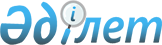 Приозерск қалалық мәслихатының кейбір нормативтік құқықтық актілеріне өзгерістер енгізу туралы
					
			Күшін жойған
			
			
		
					Қарағанды облысы Приозерск қалалық мәслихатының 2014 жылғы 23 желтоқсандағы XXХIX сессиясының № 39/281 шешімі. Қарағанды облысының Әділет департаментінде 2015 жылғы 19 қаңтарда № 2928 болып тіркелді. Күші жойылды - Қарағанды облысы Приозерск қалалық мәслихатының 2023 жылғы 22 желтоқсандағы № 12/74 шешімімен
      Ескерту. Күші жойылды - Қарағанды облысы Приозерск қалалық мәслихатының 22.12.2023 № 12/74 (оның алғашқы ресми жарияланған күнінен кейін күнтізбелік он күн өткен соң қолданысқа енгізіледі) шешімімен.
      Қазақстан Республикасының 1998 жылғы 24 наурыздағы "Нормативтік құқықтық актілер туралы" Заңына, Қазақстан Республикасының 2001 жылғы 23 қаңтардағы "Қазақстан Республикасындағы жергiлiктi мемлекеттiк басқару және өзiн-өзi басқару туралы" Заңына сәйкес Приозерск қалалық мәслихаты ШЕШІМ ЕТТІ:
      1. Приозерск қалалық мәслихатының кейбір шешімдеріне осы шешімнің қосымшаға сәйкес өзгертер енгізілсін.
      2. Осы шешім алғашқы ресми жарияланған күннен кейін күнтізбелік он күн өткен соң қолданысқа енгізіледі. Приозерск қалалық мәслихатының кейбір нормативтік құқықтық актілеріне енгізілетін өзгерістер
      1. Күші жойылды - Қарағанды облысы Приозерск қалалық мәслихатының 10.10.2017 № 15/141 (алғашқы ресми жарияланған күннен кейін күнтізбелік он күн өткен соң қолданысқа енгізіледі) шешімімен.
      2. Приозерск қалалық мәслихатының 2014 жылғы 6 маусымдағы XXХIV сессиясының № 34/239 "Мүгедектер қатарындағы кемтар балаларды жеке оқыту жоспары бойынша үйде оқытуға жұмсаған шығындарды өтеу туралы" (нормативтік құқықтық актілерді мемлекеттік тіркеу Тізілімінде 2680 нөмірімен тіркелген, "Әділет" ақпараттық-құқықтық жүйесінде 2014 жылы 21 шілдеде, 2014 жылғы 18 шілдедегі № 29/362 "Приозерский вестник" газетінде жарияланған) шешіміне келесі өзгерістер енгізілсін:
      мемлекеттік тілдегі 3 тармақ келесі редакцияда мазмұндалсын:
      "3. Осы шешімнің орындалуын бақылау қалалық мәслихаттың әлеуметтік–мәдени даму және халықты әлеуметтік қорғау жөніндегі тұрақты комиссиясына жүктелсін.".
      3. Приозерск қалалық мәслихатының 2014 жылғы 25 маусымдағы XXХIV сессиясының № 34/238 "Әлеуметтік көмек көрсетудің, оның мөлшерлерін белгілеудің Приозерск қаласының мұқтаж азаматтарының жекелеген санаттарының тізбесін айқындаудың қағидаларын бекіту туралы" (нормативтік құқықтық актілерді мемлекеттік тіркеу Тізілімінде 2690 нөмірімен тіркелген, "Әділет" ақпараттық-құқықтық жүйесінде 2014 жылы 29 шілдеде, 2014 жылғы 25 шілдедегі № 30/363 "Приозерский вестник" газетінде жарияланған) шешіміне келесі өзгерістер енгізілсін:
      көрсетілген шешіммен бекітілген Әлеуметтік көмек көрсетудің, оның мөлшерлерін белгілеудің Приозерск қаласының мұқтаж азаматтарының жекелеген санаттарының тізбесін айқындаудың қағидаларында:
      орыс тілдегі 6-тармақтың 7) тармақшасы келесі редакцияда мазмұндалсын:
      "7) 1 октября -День пожилых людей;";
      орыс тілдегі 8-тармақтың бірінші абзацы келесі редакцияда мазмұндалсын:
      "8. Перечень получателей социальной помощи:";
      орыс тілдегі 13-тармақтың 8) тармақшасы келесі редакцияда мазмұндалсын: 
      "13) многодетные семьи, имеющие 4 и более совместно проживающих несовершеннолетних детей, в том числе детей, обучающихся по очной форме обучения в организациях среднего, технического и профессионального, послесреднего образования, высших учебных заведениях, после достижения ими совершеннолетия до времени окончания ими учебных заведений (но не более чем до достижения 23-летнего возраста);";
      орыс тілдегі 29 тармақ келесі редакцияда мазмұндалсын:
      "29. Излишне выплаченные суммы подлежат возврату в добровольном или ином установленном законодательством Республики Казахстан порядке.";
      мемлекеттік тілдегі 2 қосымша осы шешімнің 2 қосымшасына сәйкес жаңа редакцияда мазмұндалсын. Өмірлік қиын жағдайдың туындауына байланысты адамның
(отбасының) мұқтаждығын айқындауға арналған тексеру
АКТІСІ
            20 __ ж. "___" _______________
      ______________________________
      (елді мекен)
            1. Өтініш берушінің Т.А.Ж. ____________________________________
            2. Тұратын мекен-жайы _________________________________________
      ____________________________________________________________________
            3. Өтініш беруші әлеуметтік көмекке өтініш берген туындаған
      өмірлік қиын жағдай _________________________________________________
      ____________________________________________________________________
            4. Отбасы құрамы (отбасында нақты тұратындар есептеледі) ______
      адам, оның ішінде:
              Еңбекке жарамды барлығы _________ адам.
      Жұмыспен қамту органдарында жұмыссыз ретінде тіркелгендері ____адам.
      Балалардың саны: ______________________________________________
      жоғары және орта оқу орындарында ақылы негізде оқитындар ______ адам,
      оқу құны жылына ______ теңге.
      Отбасында Ұлы Отан соғысына қатысушылардың, Ұлы Отан соғысы
      мүгедектерiнiң, Ұлы Отан соғысына қатысушыларына және Ұлы Отан соғысы
      мүгедектерiне теңестiрiлгендердiң, зейнеткерлердiң, 75 жастан асқан
      қарт адамдардың, әлеуметтiк маңызы бар аурулары (онкологиялық аурумен
      ауыратындар, құрт ауруының түрлі формаларымен ауыратындар, адамның
      қорғаныш тапшылығының қоздырғышы ауруымен ауыратындар) бар
      адамдардың, мүгедектердiң, мүгедек балалардың болуы (көрсету немесе
      өзге санатты қосу керек) ____________________________________________
      ____________________________________________________________________
            5. Өмір сүру жағдайы (жатақхана, жалға алынған, жекешелендірілген тұрғын үй, қызметтік тұрғын үй, тұрғын үй кооперативі, жеке тұрғын үй немесе өзгеше – көрсету керек):
             Тұрғын үйді ұстауға арналған шығыстар:
            ____________________________________________________________________
      ____________________________________________________________________
      Отбасының табысы:
      6. Мыналардың:
       автокөлігінің болуы (маркасы, шығарылған жылы, құқық беретін құжат, оны пайдаланғаннан түскен мәлімделген табыс) _________________
      ____________________________________________________________________
      ____________________________________________________________________ қазіргі уақытта өздері тұрып жатқаннан бөлек өзге де тұрғын үйдің болуы (оны пайдаланғаннан түскен мәлімделген табыс)
            ____________________________________________________________________
      ____________________________________________________________________
            7. Бұрын алған көмегі туралы мәліметтер (нысаны, сомасы, көзі):
            ____________________________________________________________________
      ____________________________________________________________________
      ____________________________________________________________________
      ____________________________________________________________________
            8. Отбасының өзге де табыстары (нысаны, сомасы, көзі):
            ____________________________________________________________________
      ____________________________________________________________________
      ____________________________________________________________________
            9. Балалардың мектеп керек-жарағымен, киіммен, аяқ киіммен
      қамтамасыз етілуі ___________________________________________________
      ____________________________________________________________________
            10. Тұратын жерінің санитариялық-эпидемиологиялық жағдайы
      ____________________________________________________________________
            Комиссия төрағасы:
             ________________________                   _________________________
            Комиссия төрайымының орынбасары:
            ________________________                   _________________________
            Комиссия мүшелері:
            ________________________                   _________________________
            ________________________                   _________________________
            ________________________                   _________________________
            (қолдары)                                     (Т.А.Ә.)
            Жасалған актімен таныстым: ____________________________________
             Өтініш берушінің Т.А.Ә. және қолы
             Тексеру жүргізілуден бас тартамын ______________________ өтініш берушінің (немесе отбасы мүшелерінің бірінің) Т.А.Ә. және қолы, күні
            ____________________________________________________________________
             (өтініш беруші тексеру жүргізуден бас тартқан жағдайда толтырылады)
					© 2012. Қазақстан Республикасы Әділет министрлігінің «Қазақстан Республикасының Заңнама және құқықтық ақпарат институты» ШЖҚ РМК
				
Сессия төрағасы 
П. Жұмаханова
Маслихат хатшысы
Б. СәрсембековПриозерск қалалық мәслихатының
2014 жылғы 23 желтоқсандағы
№ 39/281 шешіміне
1 қосымша
Р/с
№
Т.А.Ж.
Туған күні
Өтініш берушіге туыстық қатынасы
Жұмыспен қамтылуы (жұмыс, оқу орны)
Жұмыспен қамтылмау себебі
Қоғамдық жұмыстарға қатысуы, кәсіптік даярлығы (қайта даярлау, біліктілігін арттыру) немесе жұмыспен қамтудың белсенді шараларына қатысуы туралы мәліметтер
Өмірлік қиын жағдай
№
Табысы бар отбасы мүшелерінің (оның ішінде өтініш берушінің) Т.А.Ж.
Табыс түрі
Өткен тоқсандағы табыс сомасы (теңге)
Өткен тоқсандағы табыс сомасы (теңге)
Жеке қосалқы шаруашылық (ауладағы учаске, малы және құсы), саяжай және жер учаскесі (жер үлесі) туралы мәліметтер
№
Табысы бар отбасы мүшелерінің (оның ішінде өтініш берушінің) Т.А.Ж.
Табыс түрі
тоқсанға
орта есеппен айына
Жеке қосалқы шаруашылық (ауладағы учаске, малы және құсы), саяжай және жер учаскесі (жер үлесі) туралы мәліметтер